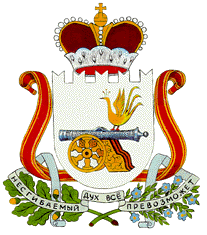 СОВЕТ ДЕПУТАТОВБАРСУКОВСКОГО СЕЛЬСКОГО ПОСЕЛЕНИЯМОНАСТЫРЩИНСКОГО РАЙОНА СМОЛЕНСКОЙ ОБЛАСТИРЕШЕНИЕ  от  25 февраля  2019 года        №  3Об установлении порядка учёта предложенийпо   проекту     решения       Совета  депутатовБарсуковского          сельского         поселенияМонастырщинского      района      Смоленскойобласти   «О  внесении  изменений в  Правила благоустройства    Барсуковского     сельского  поселения       Монастырщинского        района Смоленской       области»          и         порядка участия  граждан в его обсуждении Руководствуясь пунктом 4 статьи 44 Федерального закона от 06.10.2003 года №131-ФЗ «Об общих принципах организации местного самоуправления в Российской Федерации»,  Совет депутатов  Барсуковского  сельского поселения Монастырщинского района Смоленской области третьего созываРЕШИЛ:Установить следующий порядок учёта предложений граждан по проекту решения  Совета депутатов  Барсуковского  сельского поселения Монастырщинского района Смоленской области   «Об утверждении Правил благоустройства территории Барсуковского  сельского  поселения    Монастырщинского   района Смоленской   области»    и порядка участия граждан в его обсуждении:1. Ознакомление с проектом решения через печатное средство массовой информации «Наш вестник», сайт Администрации Барсуковского сельского поселения.2. Приём предложений граждан в письменной форме до 12 марта 2019 года по адресу:  д. Барсуки Монастырщинского района Смоленской области.   3. Анализ поступивших предложений граждан по проекту решения осуществить  рабочей группе из числа депутатов, представителей общественности и сотрудников  Администрации Барсуковского сельского поселения.4. Публичные слушания по проекту решения Совета депутатов  Барсуковского  сельского поселения Монастырщинского района Смоленской области «О внесении изменений в Правила благоустройства территории Барсуковского  сельского  поселения    Монастырщинского   района Смоленской   области»      состоятся 12 марта 2019 года в 14-00 по адресу: д. Барсуки Монастырщинского района Смоленской области.           5. Утверждение проекта решения Совета депутатов  Барсуковского  сельского поселения Монастырщинского района Смоленской области   «О внесении изменений в Правила благоустройства территории Барсуковского  сельского  поселения    Монастырщинского   района Смоленской   области»    на заседании Совета депутатов  Барсуковского  сельского поселения Монастырщинского района Смоленской области.6. Опубликование проекта решения Совета депутатов  Барсуковского  сельского поселения Монастырщинского района Смоленской области «О внесении изменений в Правила благоустройства территории Барсуковского  сельского  поселения    Монастырщинского   района Смоленской   области»   в печатном средстве массовой информации «Наш вестник», на сайте Администрации Барсуковского сельского поселения.7. Настоящее решение подлежит официальному опубликованию после его подписания. Глава муниципального образованияБарсуковского   сельского поселенияМонастырщинского района Смоленской области                                                                            Т.В. Попкова